 PLC Menu – Reading 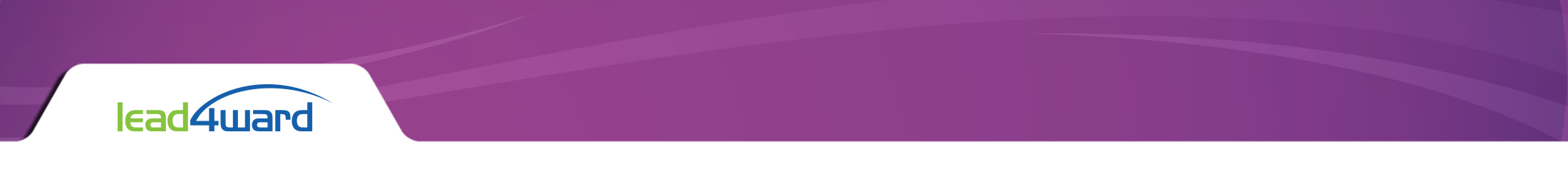 	Process Standards  | Learning Strategies  | Content Builder[Unit Name]GenrePlanning and Delivering InstructionPlanning and Delivering InstructionPlanning and Delivering InstructionPlanning and Delivering InstructionPlanning and Delivering InstructionPlanning and Delivering InstructionPlanning and Delivering InstructionProfessional Learning[Unit Name]GenreProcess StandardsProcess StandardsProcess StandardsLearning StrategiesLearning StrategiesLearning StrategiesContent Builder[Unit Name]GenreStimulus/TextThinkingInstructional StrategiesEvidence of LearningContent BuilderFictionFable, Legend, MythShort Story, Novel.Novel Excerpt, Short Story ExcerptAnalyze/InterpretRecording GuideUnderstanding the TEKSlead4ward Snapshotslead4ward Field Guideslead4ward Genre BookmarksSE DiagramCurriculum DocumentsFictionFable, Legend, MythShort Story, Novel.Novel Excerpt, Short Story ExcerptApply3-2-1 SummaryUnderstanding the TEKSlead4ward Snapshotslead4ward Field Guideslead4ward Genre BookmarksSE DiagramCurriculum DocumentsExpositoryDocumentaryProduct LabelTextbookArticleCause/EffectRecord-Report-Reflect            Teach-backUnderstanding the TEKSlead4ward Snapshotslead4ward Field Guideslead4ward Genre BookmarksSE DiagramCurriculum DocumentsExpositoryDocumentaryProduct LabelTextbookArticleCompare/Classify/ CategorizeBrochuresExamining the TEKS Scaffoldlead4ward Scaffold DocumentsVertical Alignment DocumentsExpositoryDocumentaryProduct LabelTextbookArticleCreate/DevelopTimeline/PlanExamining the TEKS Scaffoldlead4ward Scaffold DocumentsVertical Alignment DocumentsPoetryFree Verse PoemLyrical PoemNarrative PoemHumorous PoemDraw ConclusionsVerbal and Written JustificationsPlanning for Error Patternslead4ward IQ AnalysisLocal Item AnalysisPoetryFree Verse PoemLyrical PoemNarrative PoemHumorous PoemEvaluateAnchor ChartPlanning for Error Patternslead4ward IQ AnalysisLocal Item Analysis+Literary NonfictionAutobiographyBiographyDocumentaryMemoireDiaryGeneralizeQuick Write(1 minute paper, graffiti)Using Academic Vocabularylead4ward Vocabulary District Vocabulary ListsCampus Vocabulary Strategies+Literary NonfictionAutobiographyBiographyDocumentaryMemoireDiaryInferUnit TestUsing Academic Vocabularylead4ward Vocabulary District Vocabulary ListsCampus Vocabulary Strategies++DramaMovie ScriptPlayMake ConnectionsMedia PresentationsEvaluating ResourcesState ResourcesDistrict Resources++DramaMovie ScriptPlayPredict/EstimateExit TicketEvaluating ResourcesState ResourcesDistrict Resources*PersuasiveSpeech, Letter, Article,AdvertisementSequence/OrderThinkalouds*PersuasiveSpeech, Letter, Article,AdvertisementSummarizeGraphic Organizers